TÝDENNÍ PLÁN27. 9. – 1. 10. 2021INFORMACE PRO RODIČE :29. 9. ve 13. 00 hodin - Doučování PŘEDMĚTCO SE NAUČÍMECO SI PŘIPRAVÍMEČJPsaníČteníTéma: „Po stopách černého Kašpárka“Český jazyk  - opakování učiva z II. ročníku:Abeceda.Psaní u/ú/ůSouhláskyPS – str. 6 - 7Pracovní listy – město Kynšperk nad OhříPísanka pro 3. ročník I. díl – str. 5Sloh – Pozdrav, představení se                        Naše městoPověsti městapenál (plně vybavený, pero, alespoň dvě ořezané tužky, všechny barvy pastelek)Při psaní se správně posadíme a zkontrolujeme si úchop pera www.bobyho-skola.cz – psaní písmen.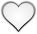 MMatematika – Násobíme a rýsujeme – nové učivo str. 10, 11Geometrie – rýsujeme úsečku, opakujeme – bod, přímkuOpakujemeSloupečky – 47, 48 (hodnotíme známkou)Násobení a dělení 4 – stále všichni neumímePravítko, tužku č. 3ČaJS( ČaJS-Člověk a jeho svět)Vycházky po městě – celý týdenPoznáváme významná místaBoj o kynšperské výkupné - hra  VV +          PČ(ČaSP)Výroba mincí města Kynšperk nad OhříMalujeme černého KašpárkaDOMÁCÍÚKOLYDomácí úkol si zapíšeme do úkolníčku. Domácí úkol budeme mít každý den v týdnu, o víkendu budeme odpočívat s rodiči.   